知识产权与遗传资源、传统知识和民间文学艺术
政府间委员会第三十九届会议2019年3月18日至22日，日内瓦土著和当地社区专家小组通知秘书处编拟的文件1.	知识产权与遗传资源、传统知识和民间文学艺术政府间委员会（“委员会”）在第七届会议上议定：“紧接在委员会开始举行会议之前，先举行为期半天的专家小组报告会，由当地或土著社区的代表主持。”自2005年以来，在委员会召开每届会议之前，均举行过此种专家小组会议。2.	根据IGC的任务授权和2018-2019两年期的工作计划，第三十九届会议将侧重于传统知识和传统文化表现形式。本届会议专家小组会议的主题是：“知识产权和传统知识/传统文化表现形式条款草案：土著人民和当地社区对客体和保护范围的看法”。3.	附件中载有第三十九届会议专家小组会议的临时日程安排。［后接附件］专家小组临时日程安排[附件和文件完]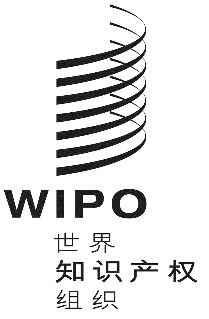 CWIPO/GRTKF/IC/39/inf/5WIPO/GRTKF/IC/39/inf/5WIPO/GRTKF/IC/39/inf/5原 文：英文原 文：英文原 文：英文日 期：2019年2月14日  日 期：2019年2月14日  日 期：2019年2月14日  2019年3月18日（星期一）11:00开幕主席——（待产权组织土著磋商论坛确定）11:00–11:15Jennifer Tauli Corpuz女士，菲律宾高山省坎卡纳耶伊哥洛特人。她目前负责协调特波提巴土著民族政策研究和教育国际中心的法律组。11:15–11:30Edith Bastidas夫人，哥伦比亚伊皮亚莱斯土著人保留地Pastos土著人民的土著代表。她是律师，专业是土著人民权利。11:30–11:45Áslat Holmberg先生，芬兰萨米人。他是萨米理事会副主席，代表芬兰萨米中心组织。11:45–12:00自由讨论，专家小组闭幕